Exercise TangaroaExercise Control and Evaluation Arrangements Rules of PlayVersion: 25 July 2016IntroductionPurposeThis Exercise Control and Evaluation Arrangements Rules of Play document provides detail about all activities and procedures for Exercise Control (EXCON) and Evaluation staff during Exercise Tangaroa. This document also provides direction on how exercise control and evaluation should be conducted at a national, regional and local level.  This document provides further detail on:The exercise’s evaluation process, including data collection methods, quality control and analysis.Guidance on selection of evaluators and the tasks evaluators will be expected to complete.The timeline, deliverables and overall governance of the evaluation process.Considerations for Exercise Control activities.This document should be read in conjunction with:Exercise Tangaroa Coordinating InstructionExercise Tangaroa Evaluation Plan.AudienceThis document is for the following Exercise Tangaroa governance bodies:Steering GroupPlanning GroupExercise Writers/Planning TeamsExercise Control TeamsExercise Evaluators.Exercise OverviewThe aim of the exercise is to test New Zealand’s arrangements for preparing for, responding to, and recovering from a national tsunami impact.As the first full-scale exercise to be held as part of the Interagency National Exercise Programme, Exercise Tangaroa 2016 represents the ‘first step’ in assessing and planning for one of New Zealand’s largest life safety risks (according to expected casualties and damage to infrastructure).  The exercise aims to address and evaluate the current state of national responses when faced with a large-scale and time critical event.Exercise Tangaroa will be coordinated by the Ministry of Civil Defence & Emergency Management (MCDEM) and led by a three-tier interagency governance and planning structure: a Governance Group, a Steering Group, and a Planning Group.The main Exercise Tangaroa objectives, sub-objectives and key performance indicators are detailed in Appendix 1.Key dates and timesThe core hours of exercise operations are from 0900 hours to approximately 1700 hours on 31 August; 14 September; and 28 September 2016.  Some agencies may be active outside these hours, but the majority will be adhering to these times.  The following diagram illustrates the inputs and outputs expected for/from each participating agency on each exercise day (the green boxes).  The National Crisis Management Centre will undertake additional activities in order to collate information and prepare inputs for all participating agencies as the exercise progresses (the pink boxes).Other participating agencies may undertake additional activities outside the core exercise days in order to conduct relevant workshops, training activities, practical or field activities and the like.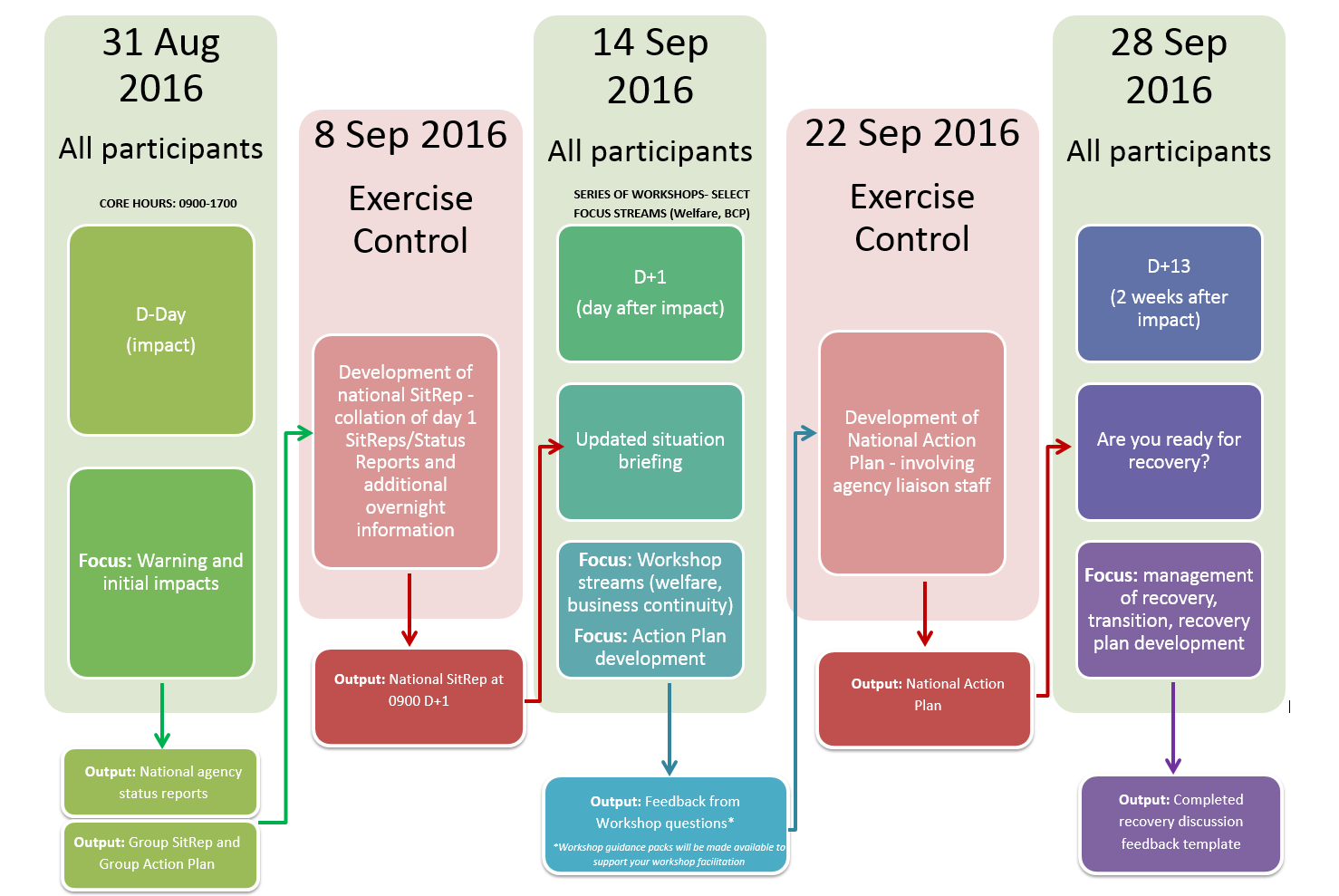 Figure 1: Core exercise days including expected inputs and outputsAll exercise timings are detailed in the exercise timeline which is detailed at Appendix 2.Day One: 31 August 2016The response process will be initiated by National Exercise Control, with the purpose of getting key activities underway for all agencies from approximately 0900 hours on 31 August 2016.  Exercise Tangaroa will be played in real time and the timeframe for the scenario is as realistic as possible in line with scientific information.  No compression of timelines or artificial times will occur for the duration of this part of the exercise.  Real and actual time taken or estimates to complete an action, including, if required, the diversion or redeployment of national resources, should be used for planning and task completion estimates.  Day Two: 14 September 2016Exercise activities will be initiated by Exercise Control at each participating agency.  Timings, depending on the activities undertaken by each agency may vary.This part of the exercise will be played in compressed time.  Participants will be working as though this is ‘Day Two’ of the tsunami event (so hypothetically on 1 September 2016).  However, in order to provide participating agencies time to process information and action that occurred on ‘Day One’ this part of the exercise is being held two weeks after the ‘response and initial impact’ part of the exercise held on 31 August 2016 and will be based on table top discussions, focused on workshop streams (addressing such areas as welfare, lifelines, business continuity, etc.).Day Three: 28 September 2016Exercise activities will be initiated by Exercise Control at each participating agency.  Timings, depending on the activities undertaken by each agency may vary.This part of the exercise will also be played in compressed time.  Participants will be working as though this is ‘Day 14’ of the tsunami event (so hypothetically on 13 September 2016).  However, in order to provide participating agencies time to process information and action that occurred on ‘Days One and Two’ this part of the exercise is being held two weeks after the workshop streams held on 14 September 2016 and will be a table top exercise, focused on recovery aspects.Exercise ParticipationOverviewDuring the exercise, exercise players will actively perform their roles and functions in response to the scenario and subsequent messages they receive.  Exercise players will need to seek and provide information from and to other participating agencies. This includes direct reporting lines and cross-sectoral communication where appropriate.Agency participationA complete list of agencies participating in the exercise, along with specific times when agencies will be participating will be made available in the final version of the Participant and Venue List that will be distributed prior to the exercise.Response to exercise informationIn response to the scenario or an inward message, exercise players are expected to:Carry out their role as defined in their agency’s emergency response procedures relevant to the scenario developments.Work with other participating agencies to complete the required tasks and respond to inward messages.Note any questions or gaps apparent in response arrangements and operating procedures for feeding into exercise debrief and evaluation processes.Exercise players are expected to play out the exercise response to the scenarios presented as they would for a real emergency situation. Players should not wait for an inject or other instruction to carry out an action which they would normally undertake unprompted.It must be emphasised that agency responses during the warning phase of the exercise will be driven more by the outputs of response processes rather than injects from Exercise Control staff.  In the impact phase of the exercise, injects will be required to form a picture of tsunami impacts. The injects provided will support the general processes that result from the scenario of a damaging tsunami.Exercise ControlIntroductionThe roles and responsibilities for Exercise Control Teams at all levels for Exercise Tangaroa will be conducted in accordance with the CDEM Exercises: Director’s Guideline for Civil Defence Emergency Management Groups [DGL 010/09].Exercise Control TeamThe Exercise Control Team is a leadership group made up of:Exercise CoordinatorsExercise DirectorExercise Control staffEvaluators.The overall responsibilities of the Exercise Control Team, in accordance with the CDEM Exercises: Director’s Guideline for Civil Defence Emergency Management Groups [DGL 010/09], are:management of the exercisefacilitating the progress of the exercise scenario through the controlled flow of information in the control documentsrepresentation or facilitation for all agencies external to the exercise and supporting these agencies notionally in line with the exercise control documentscontrolling and coordinating role playersproviding corrective advice to agencies to facilitate the flow of eventsensuring appropriate risk management strategies are undertaken prior to and during the exercisemonitoring the Master Schedule of Events Listrelease of control documents when requested by exercise participants and in accordance with the Master Schedule of Events List; andwhere appropriate, coaching or mentoring exercise participants.During the exercise, the Exercise Control Team members should be identified in some way.  This could be by providing coloured name tags for each of the following roles:Exercise Directors and Control MembersEvaluatorsObservers should also be clearly identifiable.  Exercise Coordinators (may also be known as Exercise Writers/Planners)National Exercise CoordinatorsThe Exercise Coordinators at the national level are Jo Guard and Sara Mitchell (MCDEM).  The national Exercise Coordinators will oversee the development and execution of the overall exercise.  This includes:Communicating and integrating with exercise planners at the national agency and CDEM Group level.Confirming the Participants and Venue List.Developing the national Master Schedule of Events List, including where appropriate, injects developed by local and regional participants.After the exercise, collating and analysing evaluation reports and producing the Final Exercise Report.Regional and local level Exercise CoordinatorsExercise Coordinators will be required at every participating agency.  The Exercise Coordinator may also be known as the Exercise Writer or Planner and is responsible for the exercise throughout its entire development phase.  In regards to Exercise Tangaroa, this involves:establishing an Exercise Control Teamensuring their agency has sufficient staff and resources to participate in the exerciseproducing an Exercise General Instruction for their agencydeveloping any injects required by their agency.  If any are produced, creating a Master Schedule of Events List for them (integrated with the national Master Schedule of Events List)confirming the level of participation of relevant partner agencies at their level (eg. national, regional or local)communicating and integrating with exercise planners at other agencies (if appropriate); andoverseeing their agency debriefs and evaluation following the exercise.Exercise DirectorsThe Exercise Director role supervises the speed and flow of exercise play and addresses any issues that arise during the exercise.  Exercise Directors will be required at every participating agency over the three exercise days and phases: 31 August; 14 September; and 28 September 2016.  The Exercise Director role can be the same as the Exercise Coordinator role, due to the level of knowledge that the Coordinators may have regarding the exercise. The appointment of agency level Exercise Directors is to be confirmed in the Participant and Venue List Form by 1 August 2016 and forwarded to the national Exercise Coordinators via email: CDEMexercises@dpmc.govt.nz.In Exercise Tangaroa, the Exercise Directors will:•	ensure their Exercise Control office and staff are ready prior to 0900 hours 31 August 2016.•	be familiar with the agency level Master Schedule of Events List, and oversee its implementation during the course of the exercise•	ensure that the exercise remains focused on the exercise objectives•	resolve any problems arising during the exercise, liaising with CDEM Group or NCMC Exercise Control if necessary; and•	participate in relevant briefings, debriefs and evaluations.Exercise Directors are also responsible for deciding if there is a need for their agency to terminate its participation in the exercise should a real event occur that will compromise that agency’s ability to participate in the exercise.  If the need arises to terminate their participation, that agency’s Exercise Director will advise the National Exercise Directors and all other relevant agencies via phone and email (see section 7 Exercise Rules).National Exercise DirectorsDuring the exercise, the National Exercise Directors will be Jo Guard and Sara Mitchell (MCDEM).  They will supervise the flow of the exercise and resolve any problem areas in conjunction with the other members of the Exercise Control Team. The National Exercise Directors will oversee the timing and distribution of injects as per the Master Schedule of Events List.Exercise Control StaffThere are two specific roles that fall within the category of Exercise Control staff. Both of these roles work to the Exercise Director(s).  These roles are:•	Exercise Control.  Staff in this position will normally issue and track injects, answer participant queries and monitor exercise play.  If there are no specific simulators assigned, they will simulate non-participating agencies by phone and e-mail.  These may also be known as facilitators or umpires.•	Simulators.  These are staff assigned to ‘act out’ a specific role.  This will include people taking part in field exercises (e.g. as evacuees) or assigned to simulate a non-participating agency (such as media agencies).During the exercise, agency Exercise Control staff report to their agency Exercise Director.  Agency Exercise Control teams in turn report to the next level up:Exercise EvaluatorsAll details of the roles and responsibilities for Exercise Evaluators are outlined in Section 4 (Exercise Evaluation).Exercise Control ManagementInject managementExercise Control staff are responsible for inserting injects into the exercise according to the Master Schedule of Events List.  Injects are simulated interactions with external agencies, or updates on the developing emergency situation.  Agencies may include their own injects, in line with the overall national exercise objectives.  The national injects will be included in the Master Schedule of Events List, and may be supplemented with individual agency injects.  Agencies that wish to create their own injects must coordinate these with the Exercise Control team and/or exercise writer at the next higher level, and with other relevant agencies.  The national Master Schedule of Events List may include, but is not limited to:Pacific Tsunami Warning Center (PTWC) Tsunami Information Statements and Threat Messagesforeign science agency reportsMetService weather and swell warningsinternational and domestic media reports; and selected regional injects (developed in conjunction with relevant CDEM Groups).Types of injects that can be developed by local authorities may include (but are not limited to):spontaneous evacuationscongestion and traffic jams on key evacuation routespeople refusing to evacuatepeople moving to the beach to spectate; and communications difficultiesinjuries/deathsdamage to infrastructure.CDEM Groups will be required to coordinate injects developed by local authorities and regional agencies and ensure that their Exercise Coordinators include their injects in a Master Schedule of Events List for their CDEM Group.If questioned when presenting injects, Exercise Control staff must improvise information or assumptions within the confines of the exercise scenario and clarify these with the relevant Exercise Director if uncertain.Simulating agencies who are not fully participating in the exerciseThe Participant and Venue List (to be released 22 August 2016) will contain contact details for participating agencies and indicate at what level that agency is participating. If a participant wishes to make contact with an agency or individual not participating in the exercise, Exercise Control staff should simulate that non-participant.In response to participant requests/questions, Exercise Control staff should:provide the requested information if it is readily availableif the requested information is not readily available, provide an indication of how long it will take to meet their request, and to what extent it can be achievedcheck with the Exercise Director to determine the appropriate response to the request if unsureif necessary, provide a simulated response within the confines of the exercise scenario; andnote down who you were speaking to, and which agency you were simulating, so you can simulate that agency again if future contact is required.Each agency Exercise Director and staff will track key activities to ensure the Master Schedule of Events List is consistent with actions taken during the exercise, and if necessary amend the Master Schedule of Events List to reflect key actions or activities and the effect this may have on the scenario.  If necessary, Exercise Control Directors are to escalate issues to the next higher level (see Section 3.4).Tracking progress/outputs of injectsExercise Control staff must monitor and follow up injects to determine the extent to which they have been achieved.  Injects are linked to exercise objectives and key performance indicators. The agency Exercise Director has the discretion to speed up or slow down exercise play, as long as this doesn’t interfere with the overall exercise objectives.  If your agency is struggling to keep up with the pace of the exercise, inform the Exercise Control team at the next level.  Note that the rate of PTWC Tsunami Information Statements/Threat Messages (if your agency receives these) is locked in, and will not be modified.For agencies that have developed their own injects, the Exercise Control staff at that particular agency are responsible for their introduction into exercise play, and have total discretion as to their use.Exercise Control CommunicationsExercise Control staff are responsible for ensuring that all written and verbal communications internal and external to the exercise are prefixed “Exercise Tangaroa Only” and informing people where this is not being followed.Exercise evaluationIntroductionThe aim of the exercise evaluation is to identify lessons and provide an opportunity to review and update arrangements (plans, procedures, training etc.); therefore improving an organisation’s ability to respond in future exercises or real events.Evaluation of exercise activities will assist in determining how well exercise objectives and key performance indicators are met. Participating agencies will be provided with an evaluation form that will include the mandatory nationally agreed objectives and key performance indicators. Participating agencies are encouraged to use these criteria for measuring their own performance.In addition to this, participating agencies should also consider setting their own (optional) agency-level objectives and key performance indicators in order to evaluate any specific areas of interest that are not covered in the national evaluation form .Evaluation outcomesThe lessons identified through the evaluation process will be used to inform the final Exercise Tangaroa report.  Overall, the findings and analysis of the post-exercise evaluation will be used for the following:Building on and shaping future exercises.Developing capability, knowledge and opportunities.Identifying opportunities for improving responses, i.e. modifications to arrangements, equipment, resources etc.Informing the Minister and wider CDEM sector, of the current CDEM arrangements for a tsunami response.Capturing lessons identified in the exercise.Providing assurance for systems that are working effectively.National evaluation scopeThe following areas are IN scope:Ministry of Civil Defence & Emergency Management’s National Warning System messagesCDEM Group and local level warning arrangementsplans and standard operating procedures (SOPs) at various levelspre-exercise preparation activitiesstrategic coordination and decision-making across agency interfacespre and post-impact tsunami response and the transition from response to recovery; andkey performance indicators set out by the National Exercise ProgrammeThe following matters are OUT of scope:individual agency objectives will not be considered in the national evaluation report.Exercise EvaluatorsThe main role of Exercise Evaluators is to determine the effectiveness of the simulated response, whether the exercise has achieved its objectives and to analyse the exercise processes and management. They may also assist the Exercise Control Team during the exercise by providing feedback on observations.The role of all evaluators is to determine:how effectively the agency has dealt with information and messages they are presented withhow effectively they have carried out their response roles as defined in plans, procedures, the National CDEM Plan and Guide and the National Tsunami Advisory and Warning Planhow familiar the agency is with their responsibilities, response actions and documentationthe extent to which the overall exercise objectives have been met; andthe effectiveness of exercise facilitation and management.In accordance with the CDEM Exercises: Director’s Guideline for Civil Defence Emergency Management Groups [DGL 010/09], exercise evaluators are responsible for:evaluating against allocated exercise objectives and KPIsobserving and assessing processes, procedures and techniquesevaluating and reporting on achievement of outcomes and the extent to which the overall exercise objectives have been metevaluating the effectiveness of the exercise facilitation and management; andproviding input into exercise debriefing and post exercise reports.Note: An evaluator does not mentor, coach or act as Exercise Control.Confirmation of appointment of Agency EvaluatorsEach agency is expected to provide its own evaluator(s) to assess its own performance, and contribute to the overall exercise evaluation from that agency.  Agencies are required to confirm their evaluators in the Participant and Venue List Form by 1 August 2016, and notify the national Exercise Coordinators via email: CDEMexercises@dpmc.govt.nz. Agencies should consider the following when appointing their evaluators:evaluators should be subject matter experts in the field they are evaluating (i.e. warnings, EOCs, emergency response etc.) or experts in agency-specific areas of responsibilityevaluators will need to be available to evaluate exercise performances and outcomes on each day of the exerciseevaluators at the local level will be responsible for assessing the exercise, completing an evaluation and providing feedback to the CDEM Group evaluation coordinator by the required deadlineevaluators coordinators at the CDEM Group level will be responsible for assessing the exercise, completing the one online evaluation form per CDEM Group and providing feedback to the Exercise Coordinators by the required deadlinea number of evaluators may be required for some agencies to assess all exercise objectives; andagencies should have a contingency plan in the event that an evaluator cannot turn up on the day, (i.e. arranging an understudy who can step up if required).Evaluators for local, regional and “cluster” groupsDue to the size and complexity of Exercise Tangaroa, it is recommended that a CDEM Group evaluation coordinator be appointed to coordinate and guide local authority and/or individual agency evaluators.Evaluation managementManagement of all evaluation activities will be coordinated through MCDEM, in partnership with the Exercise Steering Group and Planning Team.  A lead evaluator has been appointed to assist in the coordination of all evaluation activities including briefing exercise evaluators prior to the exercise and compilation of the overall national evaluation report that will form the basis of the final end of exercise report.Evaluator preparation Prior to the exerciseSteps will be taken to ensure that evaluators are fully prepared for conducting an assessment of their agency’s performance during Exercise Tangaroa. The following will be put into place to assist evaluators in preparing for their roles: a briefing will be provided prior to the exercise to allow for questions/queries from evaluatorsevaluation and exercise documentation will be provided to evaluators in advance of the exercise; andagencies will be encouraged to provide an evaluation folder (which includes an exercise itinerary and schedule, key contacts, uniform details, assessment points, etc.) for their evaluators.During the exerciseEvaluators will be provided with contact details for the Lead Evaluator and/or the CDEM Group or ‘Cluster’ Evaluation Coordinator as appropriate should there be questions around the evaluation process during exercise play.After the exerciseAn evaluators debrief will be held after the exercise to allow an opportunity to gauge feedback on the evaluation process.  Evaluation form(s)Evaluation forms will be developed and themed towards various participating agencies. These will be available in hard copy format (there may also be a version available for portable devices such as iPads – this option is still being investigated).   Each agency is required to submit their evaluation form to their CDEM Group or ‘Cluster’ Coordinator who will collate the response for the CDEM Group or ‘Cluster’ and then submit one online evaluation form to the National Exercise Planning Team for inclusion in the national evaluation report.Evaluation forms for participating agencies will be released shortly and will be available on the MCDEM website (see Appendix 2: Exercise Timeline for details). The following diagram illustrates the process for collating evaluation forms to inform the overall Exercise Tangaroa evaluation report.Evaluation form deadlinesData collectionMethods for collecting data will differ among agencies and local authorities, but the following methods are recommended:observationevaluation form(s) (hard copy, online)post-exercise interviews – focus groupshot debriefs after each exercise activity or daycold debriefs – (single and/or multi-agency as appropriate) at the conclusion of exercise activities (within 2 weeks of the last day of exercise play); andconsider a staged approach to collecting data – over time and across various levels.AnalysisOnce evaluation data has been collected, the National Exercise Planning Team may liaise with agencies to gather additional feedback. This data and feedback will then be collated into a comprehensive evaluation report. Evaluation reportThe evaluation report informs the overall end of exercise report which will be compiled by the National Planning Team.  Exercise DebriefingIntroductionThe aim of debriefing is for staff to communicate their experiences of the exercise so that lessons can be identified and recorded.  The aim is to improve an agency’s ability to respond in the future, and it will also contribute to the overall exercise evaluation. Two types of debriefs should be conducted: ‘hot’ and ‘cold’.The results of the “hot” and “cold” debriefs should assist in the final compilation of the overall agency evaluation.Hot DebriefA ‘hot debrief’ should be conducted at each exercise venue immediately after the end of exercise play. The hot debrief will enable exercise participants to provide immediate feedback and assist in identifying general themes and lessons that could be expected to be included in the exercise evaluations and reports.Hot debriefs should be conducted by either the Controller or by the Exercise Director.Hot debriefs should cover:a summary of exercise activities.participants’ feedback:what went wellwhat didn’t go wellareas requiring further work; andother comments.exercise management issues.Hot debriefs will need to be completed at the end of each exercise day (31 August; 14 September; and 28 September 2016).  If held later than this, there is an increased risk that useful information will be lost.Cold DebriefAll agencies should also conduct a ‘cold debrief’ with their staff as soon as possible after the conclusion of the exercise to identify those aspects that worked well and to gain insights to those aspects where improvements could be made. A cold debrief should: involve the same key players within the agency that were involved in the exerciseaddress agency issues not personal issues; andlook for both strengths and weaknesses as well as ideas for future learning.The findings of these debriefs do not necessarily need to be included in each agency’s evaluation report, though they may provide the opportunity to explore broader areas that will contribute to that report.Cold debriefs should be completed by 14 October 2016.For further information on debriefing methods and process, please refer to the document Organisational Debriefing: Information for the CDEM Sector [IS6/05], found on the publications page on the MCDEM website. Exercise CommunicationsIntroductionExercise Control teams will actively communicate with each other during the exercise.  To keep a manageable span of control, teams will only communicate directly with those one removed from them (i.e. National Exercise Control will communicate with Exercise Control teams at national agencies and CDEM Groups, but not with those at Territorial Authorities).Flow of informationDuring the exercise, information will flow along specific channels, rather than freely between all participants.  This will prevent participants and Exercise Control staff being overwhelmed with information that may not be relevant to them.  The following diagram shows this flow.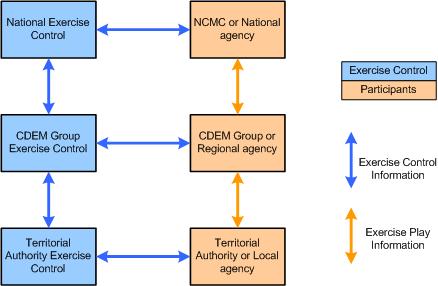 The National Exercise Control Team, located in the NCMC, will control NCMC and national agency participants.  The National Exercise Control Team will also coordinate the CDEM Group Exercise Control teams.CDEM Group Exercise Control teams will control their CDEM Group and agency participants within their region.  They will coordinate the local authority Exercise Control teams in their region and escalate any issues and queries to the National Exercise Control Team.Local authority Exercise Control teams will control their agency EOC and local participants, and escalate any issues and queries to CDEM Group Exercise Control.Management of communicationsIt is possible that the National Exercise Directors could be inundated with communications which may result in key issues being missed or confusion arising. To control the contact with the national Exercise Directors, communication from participants must be made via Exercise Control teams at CDEM Groups and national agencies.  The following procedure is to be followed:To contact the national Exercise Directors, an email message should be sent to CDEMexercises@dpmc.govt.nz, prefixed with the following:Urgent – requires phone call back. Key issue affecting the scenario detail, or major 	conflict/confusion requiring direction.Clarify – conflict of information (e.g. information received which does not fit with 	Master Schedule of Events List).Info – information only.The Exercise Directors will attempt to respond to the ‘Urgent’ and ‘Clarify’ messages within 10 minutes by either return text, email or phone.TeleconferencesExercise ControlMeetings of the National and CDEM Group Exercise Control teams may be held via teleconference during the exercise to update all members on exercise progress and developments, and of any adjustments required to the Master Schedule of Events List if required.EvaluatorsTeleconference briefings for agency evaluators will also be conducted by the national Exercise Planning team and Lead Evaluator during the week of 1-5 August 2016. Further details of these will be advised.  Operational communicationsFor the purposes of this exercise, all normal means of communication are functioning for the duration of the exercise.  Reports and requests may be communicated electronically for most of the exercise.  There may however be periods during the exercise when telecommunications blackouts are imposed by Exercise Control for some participants, and hence phones and on-line communications will be deemed not available.  If this situation is imposed, alternative communications arrangements should be used by participants (normal communications will always remain operational for Exercise Control teams).Standard emergency radio-telephone (R/T) infrastructure is assumed to be fully operational at all times.Please note that email communications should not have logos on attachments, as system firewalls are likely to quarantine until a virus check is completed, resulting in delays.The Emergency Management Information System (EMIS) will be utilised as part of Exercise Tangaroa.  Participating agencies should ensure that they have staff registered as users and are familiar with the function of this software if utilising EMIS.See Section 8 Exercise Rules for information about messaging and the use of No Duff.Media communicationsAny contact with media agencies regarding the exercise (e.g. exercise preparation, delivery and outcomes) will be undertaken at the national level by MCDEM in accordance with the Exercise Tangaroa Communications Plan.  Regional and local agencies may communicate with local media if they wish, in order to raise the profile of civil defence emergency management within their communities.  This includes activities prior to, during and after the exercise.During the exercise, the only contact with actual media agencies at the national level will be via the Exercise Control Public Information Management (PIM) team – refer to the Exercise Tangaroa Communications Plan.No exercise player may have direct contact with the media as part of exercise activities unless agreed with their respective PIM Manager.  No Exercise Control Team member, Evaluator or Observer may have direct contact with the media as part of exercise activities unless agreed with the local Exercise Director.Agencies participating in the exercise are expected to simulate media communications in the same manner as they would in real emergencies (i.e. with releases going through their internal verification and sign-off processes, and communication with CDEM at Group and national levels in accordance with established protocols) but without sending any exercise releases to media (except where this has been prearranged as an exercise activity to test communications with media and internal media processes).Evaluator communicationsThe Lead Evaluator and/or the National Exercise Planning Team will work directly with the CDEM Group or ‘Cluster’ Evaluation Coordinator.  The CDEM Group or ‘Cluster’ Evaluation Coordinator will work directly with Local Authority and agency evaluators.Communication with exercise evaluators will include (but is not limited to):emailteleconferences some face-to-face discussions may be held with evaluators (e.g. within CDEM 	Groups).via the Exercise Tangaroa page on the MCDEM website.via the Exercise Tangaroa newsletter (you can sign up via the MCDEM website).Agency contact detailsContact details for all Exercise Control Teams will be provided in the Participant and Venue List (to be released by 22 August 2016.Exercise Rules IntroductionAll telephone communication should be prefaced with the words:“This is an Exercise Tangaroa message”All written correspondence must be prefaced with the words:“Exercise Tangaroa Only”This includes emails, situation reports, faxes and briefing papers.Exercise Control members must draw any non-compliance to the attention of participants.Real Events – “No Duff”National If a real event occurs, or for whatever reason the exercise is to be stopped, the National Exercise Control team will advise exercise participants via the agency Exercise Directors. Such a message will be preceded with “No Duff”.CDEM Group/’Cluster’/Local AuthorityLikewise, if any real event or other real emergency occurs within a CDEM Group or Local Authority, exercise players are instructed to inform their agency Exercise Control staff, who in turn will inform Exercise Control at the next level. To avoid any confusion, such conversations must be preceded with the words “No Duff”.If your agency wishes to withdraw due to other events occurring on the day that mean key people cannot continue to participate, notify Exercise Control at the next level by phone, followed up by email. Other participating agencies will then be informed.If a “No Duff” is declared by a CDEM Group or Local Authority, the National Exercise Control Team will inform participants in all other regions of this.End of Exercise ReportIntroductionThe end of exercise report will be compiled by the National Planning Team and will include evaluation report findings.The Planning Team will be primarily responsible for overseeing and peer-reviewing the post-exercise evaluation report. Following these steps, the evaluation report will then be submitted to both the Steering Group and Governance Group for final approval.The Final Exercise Report will be produced by the National Exercise Planning Team by the end of April 2017, and it is expected to be considered by the Hazard Risk Board (part of the Officials Committee for Domestic and Security Coordination (ODESC)) in due course.Key risks/mitigation strategyDue to the scope of Exercise Tangaroa, risks to the exercise control function and to the evaluation process and completion of an evaluation report have been registered and mitigation strategies sought. Risks to the exercise control function and the evaluation process have been set out below:Key contacts Should questions arise, please direct them to the Exercise Coordinators:CDEMexercises@dpmc.govt.nzorJo Guard
Exercise Coordinator/Director
Ministry of Civil Defence & Emergency Management
Direct Dial: +64 4 817 8582 ext. 8582
Jo.Guard@dpmc.govt.nz
Level 4, Bowen House, Parliament Buildings PO Box 5010, Wellington 6145Sara Mitchell
Exercise Coordinator
Ministry of Civil Defence & Emergency Management
Direct Dial: +64 4 817 8588 ext. 8588
Sara.Mitchell@dpmc.govt.nz
Level 4, Bowen House, Parliament Buildings PO Box 5010, Wellington 6145Further detail about the exercise, including exercise documentation can be found on the MCDEM website: www.civildefence.govt.nz/cdem-sector/exercises/exercisetangaroa2016/Appendix 1: Exercise Objectives and Key Performance IndicatorsAppendix 2: Exercise TimelineThe table shows all of the key deadlines for Exercise Control and Evaluation Teams.Agency To whomHowDeadlineLocal levelCDEM Group or ‘Cluster’ CoordinatorAs arranged with your CDEM Group Exercise CoordinatorAs arranged with your CDEM Group Exercise CoordinatorCDEM Group or ‘Cluster’Lead EvaluatorOnline via Survey Monkey28 October 2016Key RisksMitigation StrategyLikelihood and impact after MitigationScenario does not contain enough ‘action’ for all CDEM group areasAttempt to provide a scenario with appropriate injects that will challenge all participants.Likelihood: UnlikelyImpact: MinorLowLack of clarity over roles and responsibilitiesProvide role definitions to all exercise control and evaluation team members.Likelihood: UnlikelyImpact: MinorLowInjects to be inputted electronically not getting through to appropriate person/groupMake sure there is a hard copy printout backup of all injects available so they can be inputted manually if there are any technical issues.Likelihood: PossibleImpact: MinorMediumEvaluators do not understand the evaluation processProvide full instructions in the Evaluation manual and hold briefings to allow for questions. Ensure a criterion is set to ensure evaluators are well versed in best practice procedures.Likelihood: UnlikelyImpact: ModerateMediumEvaluation data is not received by the required deadlineSet clear deadlines in initial evaluation documentation and provide reminders to evaluators throughout the process. Proceed and accept some of the risk.Likelihood: UnlikelyImpact: MinorLowThe evaluation forms submitted are incomplete/incorrectFollow up with evaluator and ask for clarification or resubmission. Provide a hard copy to submit on their behalfLikelihood: UnlikelyImpact: MinorLowEvaluators do not attend the Exercise ‘on the day’Agencies are advised to prepare for this situation and make contingency plans.Likelihood: PossibleImpact: ModerateHighReal event occurs at the same time that may affect some or all of the country – not able to delay the exercise for part of the exercise.Accept that some people/groups may drop out. Use criteria for judging when to abandon the response (i.e. any kind of national-led response) with the final decision made by MCDEM and Director.Likelihood: UnlikelyImpact: MajorMediumThe design of the evaluation form hinders and/or reduces responses.Make efforts to reduce the complexity of the online form. Have an experienced exercise writer create the evaluation form. Likelihood: UnlikelyImpact: MinorLowThere is a risk of ethical complicationsConduct an ethics risk assessment and ensure evaluation documentation and communication outlines ethical considerationsLikelihood: UnlikelyImpact: MinorLowFinal evaluation report is not accepted.Pre-empt any issues by submitting report for peer review and ensuring that evaluations are supported by evidence.Likelihood: UnlikelyImpact: ModerateMediumExercise ObjectivesSub-objectivesKey Performance IndicatorsLead a coordinated interagency response.1.1 Identify threat of major incident.1.1.1 Incident identified as a major incident requiring the activation of the National Security System.Lead a coordinated interagency response.1.1 Identify threat of major incident.1.1.2 Incident identified as a threat according to the MCDEM thresholds.Lead a coordinated interagency response.1.1 Identify threat of major incident.1.1.3 Incident identified as a threat according to CDEM Group and local authority thresholds. Lead a coordinated interagency response.1.2 Processes for considering and declaring states of emergency are followed at all levels.1.2.1 Identify criteria for making a declaration and apply this criteria to the decision making process.Lead a coordinated interagency response.1.2 Processes for considering and declaring states of emergency are followed at all levels.1.2.2 If making a declaration, the correct process is followed (gazetting, current forms, etc.).Lead a coordinated interagency response.1.3 Activate coordination centres at all required levels in accordance with standard operating procedures.1.3.1 Lead agency activates a coordination centre in accordance with standard operating procedures.Lead a coordinated interagency response.1.3 Activate coordination centres at all required levels in accordance with standard operating procedures.1.3.2 Key stakeholders are identified and informed of the activation(s).Lead a coordinated interagency response.1.3 Activate coordination centres at all required levels in accordance with standard operating procedures.1.3.3 Liaison arrangements are activated in accordance with standard operating procedures. Lead a coordinated interagency response.1.3 Activate coordination centres at all required levels in accordance with standard operating procedures.1.3.4 Welfare arrangements are activated in accordance with standard operating procedures.Lead a coordinated interagency response.1.3 Activate coordination centres at all required levels in accordance with standard operating procedures.1.3.5 Lifelines arrangements are activated in accordance with standard operating procedures.Lead a coordinated interagency response.1.4 Develop an effective action plan in accordance with standard operating procedures.1.4.1 Planning processes are followed by the lead agency as established in standard operating procedures. Lead a coordinated interagency response.1.4 Develop an effective action plan in accordance with standard operating procedures.1.4.2 The systems, processes and resources are appropriate for developing the action plan.Lead a coordinated interagency response.1.4 Develop an effective action plan in accordance with standard operating procedures.1.4.3 Options, analysis of threats and associated risks are embedded in the development of the action plan.Lead a coordinated interagency response.1.5 Coordinate a tsunami response in accordance with the lead agency’s emergency plan, the action plan, CIMS, and legal/policy frameworks.1.5.1 Liaison arrangements are established and maintained as required throughout the duration of the response. Lead a coordinated interagency response.1.5 Coordinate a tsunami response in accordance with the lead agency’s emergency plan, the action plan, CIMS, and legal/policy frameworks.1.5.2 Response is managed in accordance with plans and within mandated frameworks. Lead a coordinated interagency response.1.5 Coordinate a tsunami response in accordance with the lead agency’s emergency plan, the action plan, CIMS, and legal/policy frameworks.1.5.3 Lead agency is able to delegate tasks to support agencies within legal frameworks. Lead a coordinated interagency response.1.5 Coordinate a tsunami response in accordance with the lead agency’s emergency plan, the action plan, CIMS, and legal/policy frameworks.1.5.4 Agencies confirm their ability to carry out the delegated tasks in a timely manner in accordance with standard operating procedures. Lead a coordinated interagency response.1.5 Coordinate a tsunami response in accordance with the lead agency’s emergency plan, the action plan, CIMS, and legal/policy frameworks.1.5.5 As appropriate, implement site, local, regional and national levels of coordination.Lead a coordinated interagency response.1.6 Lead coordination centres in accordance with standard operating procedures.1.6.1 Lead agency manages an interagency coordination centre.Lead a coordinated interagency response.1.6 Lead coordination centres in accordance with standard operating procedures.1.6.2 Lead agency is able to sustain an operational response for the length of time required. Lead a coordinated interagency response.1.6 Lead coordination centres in accordance with standard operating procedures.1.6.3 Lead agency can demonstrate there is a process in place to be able to return to business as usual following a response to a major incident. 2.0 Support a coordinated interagency response.2.1 Support identification of threat of major incident.2.1.1 Agency supports the identification of a threat as a major incident requiring the activation of the National Security System2.0 Support a coordinated interagency response.2.2 Activate coordination centres at all required levels in accordance with standard operating procedures.2.2.1 Support agency activates a coordination centre, where required, in accordance with standard operating procedures.2.0 Support a coordinated interagency response.2.2 Activate coordination centres at all required levels in accordance with standard operating procedures.2.2.2 Lead agency and other key stakeholders are identified and informed of the activation(s).2.0 Support a coordinated interagency response.2.2 Activate coordination centres at all required levels in accordance with standard operating procedures.2.2.3 Liaison arrangements are activated in accordance with standard operating procedures. 2.0 Support a coordinated interagency response.2.2 Activate coordination centres at all required levels in accordance with standard operating procedures.2.2.4 Welfare arrangements are activated in accordance with standard operating procedures.2.0 Support a coordinated interagency response.2.2 Activate coordination centres at all required levels in accordance with standard operating procedures.2.2.5 Lifelines arrangements are activated in accordance with standard operating procedures.2.0 Support a coordinated interagency response.2.3 Support the development of an action plan in accordance with standard operating procedures.2.3.1 Support agency contributes to the lead agency planning processes as established in standard operating procedures. 2.0 Support a coordinated interagency response.2.3 Support the development of an action plan in accordance with standard operating procedures.2.3.2 Threats and associated risks identified by the support agency are considered in the development of the action plan.2.0 Support a coordinated interagency response.2.3 Support the development of an action plan in accordance with standard operating procedures.2.3.3 Support agency develops an action plan to detail the tasks assigned to it by the lead agency.2.0 Support a coordinated interagency response.2.4 Support a tsunami response in accordance with the lead agency’s emergency plan, the action plan, CIMS, and legal/policy frameworks.2.4.1 Liaison arrangements are maintained as required throughout the duration of the response. 2.0 Support a coordinated interagency response.2.4 Support a tsunami response in accordance with the lead agency’s emergency plan, the action plan, CIMS, and legal/policy frameworks.2.4.2 Response is supported in accordance with plans and within mandated frameworks. 2.0 Support a coordinated interagency response.2.4 Support a tsunami response in accordance with the lead agency’s emergency plan, the action plan, CIMS, and legal/policy frameworks.2.4.3 The systems, processes and resources are appropriate for implementing the action plan. 2.0 Support a coordinated interagency response.2.4 Support a tsunami response in accordance with the lead agency’s emergency plan, the action plan, CIMS, and legal/policy frameworks.2.4.4 Agencies confirm their ability to carry out the delegated tasks in a timely manner in accordance with standard operating procedures. 2.0 Support a coordinated interagency response.2.4 Support a tsunami response in accordance with the lead agency’s emergency plan, the action plan, CIMS, and legal/policy frameworks.2.4.5 As appropriate, implement site, local, regional and national levels of support.2.0 Support a coordinated interagency response.2.5 Support coordination centres in accordance with standard operating procedures.2.5.1 Support agencies are able to support the inter-agency coordination centre as required by the lead agency.2.0 Support a coordinated interagency response.2.5 Support coordination centres in accordance with standard operating procedures.2.5.2 Support agencies are able to sustain an operational response for the length of time required. 2.0 Support a coordinated interagency response.2.5 Support coordination centres in accordance with standard operating procedures.2.5.3 Support agencies can demonstrate there is a process in place to be able to return to business as usual following a response to a major incident. 3.0 Conduct effective high level All of Government decision making.3.1   National Security System activated and effective within acceptable period of time.3.1.1 NSC, ODESC and Watch Groups (National Security System) established as appropriate in a timely manner in accordance with standard operating procedures. 3.0 Conduct effective high level All of Government decision making.3.1   National Security System activated and effective within acceptable period of time.3.1.2 Relevant National Security System Groups provide strategic direction to relevant agencies, allowing comprehensive operational planning as required. 3.0 Conduct effective high level All of Government decision making.3.1   National Security System activated and effective within acceptable period of time.3.1.3 Decisions are communicated to key stakeholders in a timely manner in accordance with standard operating procedures.3.0 Conduct effective high level All of Government decision making.3.1   National Security System activated and effective within acceptable period of time.3.1.4 Relevant National Security System groups monitor and evaluate decisions throughout the incident. 3.0 Conduct effective high level All of Government decision making.3.2  Effective communication with key stakeholders3.2.1 Coordination of domestic and international stakeholders as appropriate in accordance with standard operating procedures.4.0 Initiate the transition of response to recovery including planning and arrangements.4.1  Effective integration of response and recovery planning4.1.1 Demonstrate that consideration of early recovery is incorporated into response planning4.0 Initiate the transition of response to recovery including planning and arrangements.4.1  Effective integration of response and recovery planning4.1.2 Planning documents demonstrate an awareness of likely medium and long term impacts of response actions and decisions4.0 Initiate the transition of response to recovery including planning and arrangements.4.2  Develop an appropriate recovery plan4.2.1 Establish recovery arrangements that demonstrate an understanding of current frameworks and processes4.0 Initiate the transition of response to recovery including planning and arrangements.4.2  Develop an appropriate recovery plan4.2.2 Conduct a transition from response to recovery in accordance with established recovery arrangements.4.0 Initiate the transition of response to recovery including planning and arrangements.4.2  Develop an appropriate recovery plan4.2.3 The systems, processes and resources are appropriate for developing the recovery plan.4.0 Initiate the transition of response to recovery including planning and arrangements.4.2  Develop an appropriate recovery plan4.2.4 Options analysis of threats and associated risks is embedded in the development of the recovery plan.5.0 Effectively manage information horizontally and vertically5.1 Incident information is effectively managed and communicated by all agencies involved in the response.5.1.1 A strategic communication plan is developed.5.0 Effectively manage information horizontally and vertically5.1 Incident information is effectively managed and communicated by all agencies involved in the response.5.1.2 A strategic communication plan is implemented.5.0 Effectively manage information horizontally and vertically5.1 Incident information is effectively managed and communicated by all agencies involved in the response.5.1.3 Accurate information is communicated internally in a timely manner in accordance with standard operating procedures. 5.0 Effectively manage information horizontally and vertically5.1 Incident information is effectively managed and communicated by all agencies involved in the response.5.1.4 Information is communicated across appropriate internal and external stakeholders in a timely manner to create a common operating picture.5.0 Effectively manage information horizontally and vertically5.1 Incident information is effectively managed and communicated by all agencies involved in the response.5.1.5 Information is appropriately stored in accordance with standard operating procedures.5.0 Effectively manage information horizontally and vertically5.1 Incident information is effectively managed and communicated by all agencies involved in the response.5.1.6 Each agency has the appropriate equipment and resources to share and manage information effectively.5.0 Effectively manage information horizontally and vertically5.1 Incident information is effectively managed and communicated by all agencies involved in the response.5.1.7 Lifeline utilities make contact with CDEM and provide status reports and establish an appropriate line of contact.5.0 Effectively manage information horizontally and vertically5.2 Support requirements are effectively communicated.5.2.1 Domestic support requests are effectively managed in accordance with standard operating procedures.5.0 Effectively manage information horizontally and vertically5.2 Support requirements are effectively communicated.5.2.2 International support requests are effectively managed in accordance with standard operating procedures.5.0 Effectively manage information horizontally and vertically5.3 Situation reports effectively fused from various sources and promulgated in a timely manner to relevant stakeholders.5.3.1 Situation reports accurately disseminated to key stakeholders in accordance with standard operating procedures.6.0 Deliver effective public information management6.1 Public communications reinforce confidence in the response and provide appropriate levels of public assurance6.1.1 Provide timely, accurate, and clear information to those who need it in accordance with standard operating procedures.6.0 Deliver effective public information management6.1 Public communications reinforce confidence in the response and provide appropriate levels of public assurance6.1.2 Messages align with and support the operational response and government priorities.6.0 Deliver effective public information management6.1 Public communications reinforce confidence in the response and provide appropriate levels of public assurance6.1.3 Proactive messaging across the full range of platforms meets the demand for accurate information.6.0 Deliver effective public information management6.1 Public communications reinforce confidence in the response and provide appropriate levels of public assurance6.1.4 Public information/messaging is coordinated and consistent across agencies.7.0 Implement business continuity arrangements.7.1 Agency is able to continue to effectively meet essential business as usual outputs.7.1.1 Essential and non-essential business outputs are identified.7.0 Implement business continuity arrangements.7.1 Agency is able to continue to effectively meet essential business as usual outputs.7.1.2 Agency has, or is able to acquire from other agencies, the capacity needed to meet essential business requirements whilst simultaneously meeting response requirements.7.0 Implement business continuity arrangements.7.1 Agency is able to continue to effectively meet essential business as usual outputs.7.1.3 Each agency’s business activities are adjusted and communicated in accordance with business continuity plans. 8.0 Integrate lessons identified from previous events and exercises in order to engender a culture of continuous improvement.8.1 Evaluation and post activity reporting of the inter agency outcomes is undertaken.8.1.1 Evaluation is coordinated by the lead agency against relevant national objectives. 8.0 Integrate lessons identified from previous events and exercises in order to engender a culture of continuous improvement.8.1 Evaluation and post activity reporting of the inter agency outcomes is undertaken.8.1.2 Supporting agencies provide relevant information to the post activity reporting. 8.0 Integrate lessons identified from previous events and exercises in order to engender a culture of continuous improvement.8.2 Continuous improvement processes are implemented.8.2.1 Information is collected and shared with relevant agencies by the lead agency to allow continuous improvement across government.8.0 Integrate lessons identified from previous events and exercises in order to engender a culture of continuous improvement.8.2 Continuous improvement processes are implemented.8.2.2 During the development of inter-agency exercises, previous lessons identified are integrated by the lead agency.  9.0 Further develop collaborative relationships, to enhance interagency knowledge; creating capability and resilience.9.1 Agencies share information to engender an all hazards, all of government approach to response management.9.1.1 Information is shared and utilised across agencies to assist in relationship and resilience building.9.0 Further develop collaborative relationships, to enhance interagency knowledge; creating capability and resilience.9.1 Agencies share information to engender an all hazards, all of government approach to response management.9.1.2 Best practices are discussed and shared across agencies.DeliverableDeadlineCDEM Group Master Schedule of Events Lists due to MCDEM29 July 2016Day 1 Exercise Evaluation Forms released29 July 2016Confirmation of Exercise Evaluators1 August 2016Confirmation of Agency Exercise Control Staff1 August 2016Participant and Venue List Request Form to be returned (contains evaluator, ExCon and venue contacts)1 August 2016Group/Cluster Evaluation Briefing (teleconference(s))1-5 August 2016Group/Cluster Exercise Control briefing (teleconference)8-12 August 2016 Day 2 and 3 Exercise Evaluation Forms released19 August 2016Participants and Venue List published22 August 2016Overall Master Schedule of Events issued22 August 2016 Final communications check26 August 2016Exercise Tangaroa Day One31 August 2016Day One “Hot” debriefs completed31 August 2016Exercise Tangaroa Day Two14 September 2016Day Two “Hot” debriefs completed14 September 2016Exercise Tangaroa Day Three28 September 2016 Day Three “Hot” debriefs completed28 September 2016“Cold” Debriefs completed (within 2 weeks of end of exercise)14 October 2016Evaluators to complete and submit online evaluation formLocal to Group as arranged with GroupGroup to National 28 October 2016Evaluation Report is compiledNovember 2016-January 2017Peer review of Evaluation Report takes place:Planning TeamSteering GroupEnd-January 2017Mid-February 2017Final Exercise Report is submitted to Governance Group for reviewEnd-March 2017Final Exercise Report is completedEnd-April 2017